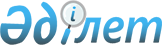 Об установлении квоты рабочих мест для трудоустройства лиц, состоящих на учете службы пробации, также лиц освобожденных из мест лишения свободы и граждан из числа молодежи, потерявших или оставшихся до наступления совершеннолетия без попечения родителей, являющихся выпускниками организаций образования города Кентау
					
			Утративший силу
			
			
		
					Постановление акимата города Кентау Туркестанской области от 17 апреля 2020 года № 189. Зарегистрировано Департаментом юстиции Туркестанской области 17 апреля 2020 года № 5570. Утратило силу постановлением акимата города Кентау Туркестанской области от 18 февраля 2021 года № 105
      Сноска. Утратило силу постановлением акимата города Кентау Туркестанской области от 18.02.2021 № 105 (вводится в действие по истечении десяти календарных дней после дня его первого официального опубликования).
      В соответствии с подпунктом 7) статьи 18 Трудового кодекса Республики Казахстан от 23 ноября 2015 года, подпунктом 2) пункта 1 статьи 18 Уголовно-исполнительного кодекса Республики Казахстан от 5 июля 2014 года, пунктом 2 статьи 31 Закона Республики Казахстан от 23 января 2001 года "О местном государственном управлении и самоуправлении в Республике Казахстан", подпунктами 7), 8), 9) статьи 9, подпунктом 2), 3), 4) пункта 1 статьи 27 Закона Республики Казахстан от 6 апреля 2016 года "О занятости населения" и "Правилам квотирования рабочих мест для трудоустройства граждан из числа молодежи, потерявших или оставшихся до наступления совершеннолетия без попечения родителей, являющихся выпускниками организаций образования, лиц, освобожденных из мест лишения свободы, лиц, состоящих на учете службы пробации" утвержденным приказом Министра здравоохранения и социального развития Республики Казахстан от 26 мая 2016 года за № 412, акимат города Кентау ПОСТАНОВЛЯЕТ:
      1. Установить квоту рабочих мест для трудоустройства лиц, состоящих на учете службы пробации на 2020 год согласно приложению 1.
      2. Установить квоту рабочих мест для трудоустройства лиц, освобожденных из мест лишения свободы на 2020 год согласно приложению 2.
      3. Установить квоту рабочих мест для трудоустройства граждан из числа молодежи, потерявших или оставшихся до наступления совершеннолетия без попечения родителей, являющихся выпускниками организаций образования на 2020 год согласно приложению 3.
      4. Государственному учреждению "Аппарат акима города Кентау" в установленном законодательством Республики Казахстан порядке обеспечить:
      1) государственную регистрацию настоящего постановления в Республиканском государственном учреждении "Департамент юстиции Туркестанской области Министерства юстиции Республики Казахстан";
      2) размещение настоящего постановления на интернет-ресурсе акимата города Кентау после его официального опубликования.
      5. Контроль за исполнением настоящего постановления возложить на заместителя акима города Кентау Алимбетова Б. 
      6. Настоящее постановление вводится в действие по истечении десяти календарных дней после дня его первого официального опубликования. Перечень организаций города Кентау для которых устанавливается квота рабочих мест для трудоустройства лиц, состоящих на учете службы пробации на 2020 год Перечень организаций города Кентау для которых устанавливается квота рабочих мест для трудоустройства лиц, освобожденных из мест лишения свободы на 2020 год Перечень организаций города Кентау для которых устанавливается квота рабочих мест для трудоустройства граждан молодежи, потерявших или оставшихся до наступления совершеннолетия без попечения родителей, являющихся выпускниками организаций образования на 2020 год
					© 2012. РГП на ПХВ «Институт законодательства и правовой информации Республики Казахстан» Министерства юстиции Республики Казахстан
				
      Аким города

Махажанов Д.
Приложение 1 к
постановлению акимата
города Кентау от 
17 апреля 2020 года № 189
№
Наименование организации
Списочная численность работников
Размер квоты (% от списочной численности работников)
Количество рабочих мест для лиц, состоящих на учете службы пробации
1
2
3
4
5
1
Государственное коммунальное предприятие на праве хозяйственного ведения "Кентауская центральная городская больница" управления общественного здоровья Туркестанской области 
518
1
2
2
Государственное коммунальное предприятие на праве хозяйственного ведения "Кентауская городская поликлиника" управления общественного здоровья Туркестанской области
1228
1
2
3
Государственное коммунальное предприятие "Кентау Сервис" отдела жилищно-коммунального хозяйства, пассажирского транспорта и автомобильных дорог акимата города Кентау
370
1
1
4
Государственное коммунальное казенное предприятие "Кентауский многопрофильный колледж" управления развития человеческого потенциала Туркестанской области
149
1
1
5
Акционерное общество "Кентауский трансформаторный завод" 
1061
1
2
Всего
3326
7Приложение 2 к
постановлению акимата
города Кентау от 
17 апреля 2020 года № 189
№
Наименование организации
Списочная численность работников
Размер квоты (% от списочной численности работников)
Количество рабочих мест для лиц, освобожденных из мест лишения свободы
1
2
3
4
5
1
Государственное коммунальное предприятие "Кентауская городская поликлиника" управления общественного здоровья Туркестанской области
1228
1
2
2
Государственное коммунальное предприятие "Кентау Сервис" отдела жилищно-коммунального хозяйства, пассажирского транспорта и автомобильных дорог акимата города Кентау
370
1
1
3
Государственное коммунальное предприятие на праве хозяйственного ведения "Кентауская центральная городская больница" управления общественного здоровья Туркестанской области 
518
1
2
4
Коммунальное государственное учреждение "Общая средняя школа имени Улыкбек" отдела образования акимата города Кентау
218
1
1
5
Акционерное общество "Кентауский трансформаторный завод" 
1061
1
2
6
Государственное коммунальное предприятие "Ащысай Су" отдела жилищно-коммунального хозяйства, пассажирского транспорта и автомобильных дорог акимата города Кентау
197
1
1
Всего
3592
9Приложение 3 к
постановлению акимата
города Кентау от 
17 апреля 2020 года № 189
№
Наименование организации
Списочная численность работников
Размер квоты (% от списочной численности работников)
Количество рабочих мест для трудоустройства граждан, из числа молодежи, потерявших или оставшихся до наступления совершеннолетия без попечения родителей, являющихся выпускниками организаций образования
1
2
3
4
5
1
Государственное коммунальное казенное предприятие "Колледж №7" управления развития человеческого потенциала Туркестанской области
140
1
1
2
Государственное коммунальное предприятие "Кентау Сервис" отдела жилищно-коммунального хозяйства, пассажирского транспорта и автомобильных дорог акимата города Кентау
370
1
1
3
Акционерное общество "Кентауский трансформаторный завод" 
1061
1
2
4
Государственное коммунальное казенное предприятие "Кентауский многопрофильный колледж" управления развития человеческого потенциала Туркестанской области
149
1
1
5
Коммунальное государственное учреждение "Общая средняя школа имени Улыкбек" отдела образования акимата города Кентау
218
1
1
Всего
1938
6